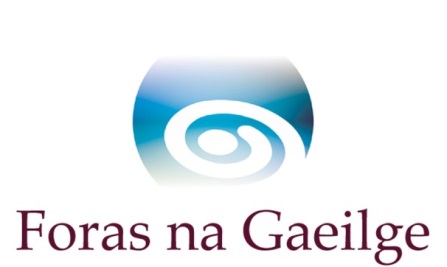 €4M ceadaithe ag an gComhairle Aireachta Thuaidh Theas doScéim Pobal Gaeilge 2016 – 2020Fáiltíonn Foras na Gaeilge roimh iarratais ó eagraíochtaí pobail ar Scéim Pobal Gaeilge 2016 – 2020, a ceadaíodh ag cruinniú den Chomhairle Aireachta Thuaidh Theas ar an 6 Samhain. Tiocfaidh an scéim athbhreithnithe i gcomharbacht ar an mbabhta reatha de Scéim Phobail Gaeilge, faoina bhfuil 19 ndeontaí á maoiniú go dtí Meitheamh 2016. Cuirfidh an scéim seo suas le €154,000/£124,500 de dheontas ar fáil do choistí thar thréimhse 4 bliana agus tá sé mar aidhm aige líon na bpobal a fhaigheann deontas a mhéadú ó 19 ndeontaí go 26 dheontaí faoin mbabhta úr den scéim.Tríd an scéim maoineoidh Foras na Gaeilge gréasán d’oifigigh forbartha Gaeilge phobalbhunaithe a fhostófar faoi stiúir coistí Gaeilge logánta ar feadh ceithre bliana ó mhí Iúil 2016 go dtí Meitheamh 2020. Beidh feidhmeanna éascaithe agus gréasánaíochta ag na hoifigigh sin, mar aon le feidhmeanna a bhaineann le forais eile a fhorbairt ina mbeadh an Ghaeilge á húsáid agus á cur chun cinn ar leas an phobail sin. D’eascair na hathruithe ar Scéim Phobail Gaeilge 2011-2013 ó phróiseas comhairliúcháin a léirigh an ról lárnach atá ag Oifigigh Forbartha Gaeilge i bhforbairt na Gaeilge i measc an phobail agus tá sé mar aidhm ag an scéim athbhreithnithe forbairt a bhuanú ar bhonn logánta agus fadtéarmach.  I measc na n-athruithe ar an scéim athbhreithnithe:Beidh an scéim dírithe ar fhorbairt agus ar bhuanú líonraí agus institiúidí/foras ar bhonn ceithre bliana (sínte ó 3 bliana). Beidh uasmhéid de dheontas ceadaithe ag tosú ag €37,000 i mbliain 1 agus ag ardú go hincriminteach go €40,000 i mbliain 4. Déanfar pobail nua a chumasú le leas a bhaint as an scéim tríd an líon deontaithe féideartha a mhéadú go 26 iarratasóir rathúil ar a mhéad faoin mbabhta úr den scéim. Is ardú é seo de 37% ar an líon deontaithe a gheobhaidh tacaíocht tríd an mbabhta úr den scéim.Leagfar béim ar fhorbairt inbhuanaithe sna pobail féin a chuirfidh ar chumas grúpaí úinéireacht agus maoirseacht a choinneáil laistigh dá réimsí sprice féin agus a chinntiú go mbeidh torthaí buana mar thoradh ar mhaoiniú na scéime. Beidh 80% ar a mhéad de chostais tuarastail Oifigigh Forbartha Gaeilge ar fáil tríd an deontas – beidh an rogha ag iarratasóirí rathúla cur leis an soláthar seo óna gcuid foinsí féin. Beidh ról maidir le forbairt réigiúnach agus cothú, ag roinnt agus ag spreagadh dea-chleachtais i measc tionscadail atá maoinithe tríd an Scéim Pobal Gaeilge ag an gCeanneagraíocht Glór na nGael tríd an ngréasán de 10 nOifigeach Forbartha atá mar chuid d’fhoireann na Ceanneagraíochta sin. Is é Glór na nGael an Cheanneagraíocht atá freagrach as an réimse ‘Forbairt Phobail agus Eacnamaíochta’. Anuas air seo, beidh ról meantóireachta ag Glór na nGael ag tacú le grúpaí leis an bpróiseas iarratais. Is féidir tuilleadh eolais a fháil faoi Scéim Pobal Gaeilge 2016 - 2020 ar shuíomh gréasáin Fhoras na Gaeilge ar www.gaeilge.ie/sceimeanna-maoinithe/ nó trí ríomhphost a sheoladh chuig spg@forasnagaeilge.ie.Fáilteofar roimh iarratais ar an scéim roimh an 17 Nollaig 2015 agus fógrófar torthaí na scéime i mí Aibreáin 2016.Tuilleadh eolais:Anna Davitt, Clárbhainisteoir: Cumarsáid, Margaíocht agus FeasachtTeil: +353 (0)87 6736175     Ríomhphost: adavitt@forasnagaeilge.ie